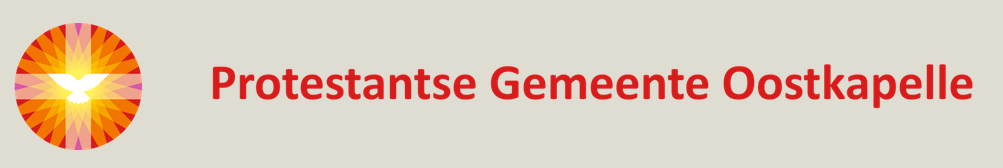 Orde van dienst zondag 15 januari 2023Orgelspel Variaties over lied 159a, de Lofzang van SimeonWelkom door de ouderling van dienstIntochtslied: Lied 212, vers 1 en 2Stil gebedBemoediging: v. Onze hulp is in de Naam van de Heerdie hemel en aarde gemaakt heeft                       v. die eeuwig trouw is                       a. en nooit  loslaat wat zijn hand begonGroet Inleiding op de dienstKyriegebed Glorialied 287, vers 1 en 2Gebed van de ZondagSchriftlezing uit het boek OpenbaringZingen lied 463, vers 1, 2 en 3Schriftlezing (vervolg) uit het boek OpenbaringZingen lied 463, vers 4 en 5VerkondigingMeditatief orgelspel Bewerking van Detleff Krüger over het lied ‘Heer Jezus,licht der wereld’(Gez. 167,1973)Zingen ‘Ga maar gerust’ Dank- en voorbeden – Stilgebed  - Onze VaderCollectenZingen Lied 600, vers 1 en 3Heenzending en ZegenZingen Lied 416, vers 1Orgelspel Preludium en Fuga, J.K. Simon
